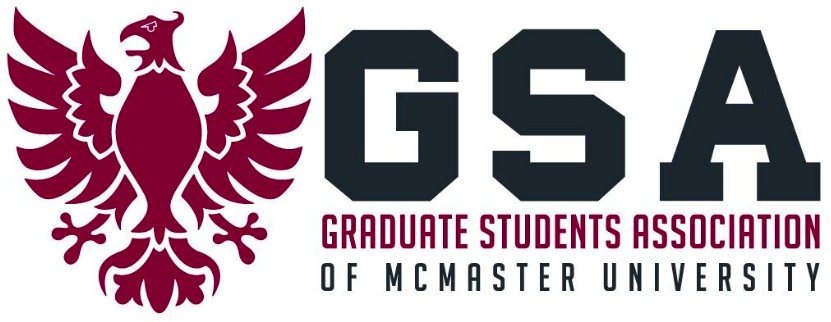 SPONSORSHIP/DONATION REQUEST FORMName of Organization:Are you a(n):GSA Organization/MemberMcMaster University Affiliated OrganizationOrganization Affiliated with another Post Secondary Institution Community OrganizationDo you want a:Date of Event/Conference/Project: Project Description:Objectives of Organization:Budget breakdown for Project:Source of Funds for the Project:Dollar Amount Requested: $Have other requests been made to other organizations? If so, please list the results of the requests.Any other relevant information…..Contact information for your group (name, phone #, email)All requests should be forwarded to:Administrative Assistant (macgsa@mcmaster.ca )Cheques should be made payable to:Please note: if making a Sponsorship request please include your Sponsorship Package detailing your Sponsorship Levels and commitments.